Youth Forums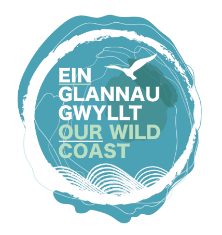 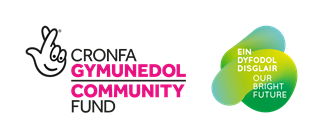 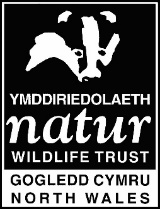   
Online Code of ConductWith this Forum, we hope to create a safe space online where you feel happy to join in our sessions and talk to us if you need to.What you can expect from us:Interesting activitiesAn opportunity to express your creativity/thoughts/opinions about wildlife and wild spacesPeople to talk toWhat we expect - for you to turn up to sessions as you would if we were meeting face to face i.e.on timefully dressed (not in PJs)being mindful of your languagebeing respectful to the other people in the sessionideally in a quietish space if you can find onemute your microphone when not speaking so that the sound quality is better for everyoneA few things to know - your safety:There will usually be another member of staff in the sessions with us to help things run smoothlyPlease remember that you are online. Don’t post anything that you might want to take back later.Please do not record video or take screenshots without prior consent and permission.We can’t promise to keep anything confidential. If we think you or someone else is at risk of significant harm we may need to talk to someone else about it.I have read and understood this code of conduct and agree to follow it.  NAME:SIGNED: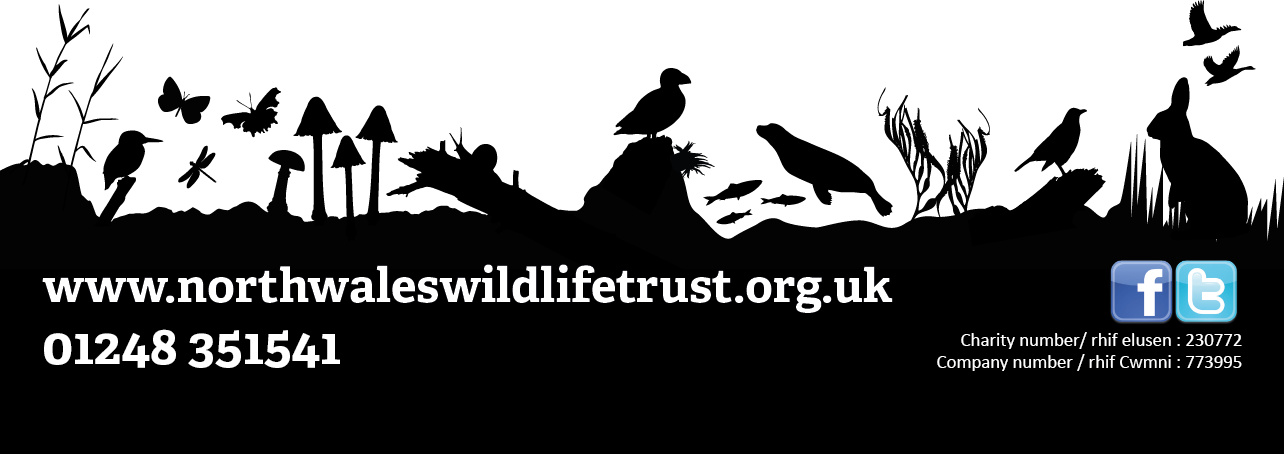 DATE: